               Learning Project – Holly Park Forever          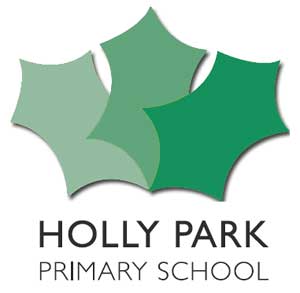 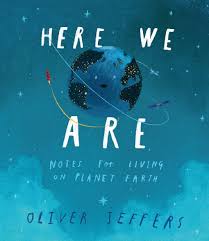                              Here We Are    	        Dear Parents/Carers,Welcome to the Autumn term. For the first four weeks back at school, we will be operating a curriculum recovery project. The purpose of this is to settle the children back at school happily into their new classes after such a long period away and also to assess where the children are, make sure that the curriculum from the summer term is consolidated and to establish which areas will need more work as we move forward into the new academic year.  Music, PE and Spanish will continue as normal. After our Inset day on 5th October, you will receive the usual curriculum letter for what each year group will be learning for the rest of the term.               Learning Project – Holly Park Forever                                       Here We Are    	        Dear Parents/Carers,Welcome to the Autumn term. For the first four weeks back at school, we will be operating a curriculum recovery project. The purpose of this is to settle the children back at school happily into their new classes after such a long period away and also to assess where the children are, make sure that the curriculum from the summer term is consolidated and to establish which areas will need more work as we move forward into the new academic year.  Music, PE and Spanish will continue as normal. After our Inset day on 5th October, you will receive the usual curriculum letter for what each year group will be learning for the rest of the term.               Learning Project – Holly Park Forever                                       Here We Are    	        Dear Parents/Carers,Welcome to the Autumn term. For the first four weeks back at school, we will be operating a curriculum recovery project. The purpose of this is to settle the children back at school happily into their new classes after such a long period away and also to assess where the children are, make sure that the curriculum from the summer term is consolidated and to establish which areas will need more work as we move forward into the new academic year.  Music, PE and Spanish will continue as normal. After our Inset day on 5th October, you will receive the usual curriculum letter for what each year group will be learning for the rest of the term.               Learning Project – Holly Park Forever                                       Here We Are    	        Dear Parents/Carers,Welcome to the Autumn term. For the first four weeks back at school, we will be operating a curriculum recovery project. The purpose of this is to settle the children back at school happily into their new classes after such a long period away and also to assess where the children are, make sure that the curriculum from the summer term is consolidated and to establish which areas will need more work as we move forward into the new academic year.  Music, PE and Spanish will continue as normal. After our Inset day on 5th October, you will receive the usual curriculum letter for what each year group will be learning for the rest of the term.               Learning Project – Holly Park Forever                                       Here We Are    	        Dear Parents/Carers,Welcome to the Autumn term. For the first four weeks back at school, we will be operating a curriculum recovery project. The purpose of this is to settle the children back at school happily into their new classes after such a long period away and also to assess where the children are, make sure that the curriculum from the summer term is consolidated and to establish which areas will need more work as we move forward into the new academic year.  Music, PE and Spanish will continue as normal. After our Inset day on 5th October, you will receive the usual curriculum letter for what each year group will be learning for the rest of the term.MathsEnglish English English English Mornings will be maths and English – going over the curriculum from previous year summer term to consolidate and assess where the gaps areMornings will be maths and English – going over the curriculum from previous year summer term to consolidate and assess where the gaps areMornings will be maths and English – going over the curriculum from previous year summer term to consolidate and assess where the gaps areMornings will be maths and English – going over the curriculum from previous year summer term to consolidate and assess where the gaps areHOLLY PARK FOREVERHOLLY PARK FOREVERHOLLY PARK FOREVERHOLLY PARK FOREVERHOLLY PARK FOREVERThe main idea is to reunite the children and welcome them back to our school –to the school community they are part of. They will look at areas such as:New beginnings after the lockdown and the fact that we are all Holly Parkers together. – The HPS familyThe people who help us at Holly Park. A day in the life of the children and adults at Holly Park – interview a selection of staff maybeThe global village of Holly Park – who we are – diversity of HPSWhat Holly Park in the future might be like. The history of Holly Park – we have original log books and the website has a history section on itWhat it means to be a Holly Parker. Maps of the schoolThere will be cross-curricular links to art and other foundation subjects.  During the project the children will do charts, diagrams, maps, questionnaires, history research, debate etc – they will celebrate all that is Holly Park.The main idea is to reunite the children and welcome them back to our school –to the school community they are part of. They will look at areas such as:New beginnings after the lockdown and the fact that we are all Holly Parkers together. – The HPS familyThe people who help us at Holly Park. A day in the life of the children and adults at Holly Park – interview a selection of staff maybeThe global village of Holly Park – who we are – diversity of HPSWhat Holly Park in the future might be like. The history of Holly Park – we have original log books and the website has a history section on itWhat it means to be a Holly Parker. Maps of the schoolThere will be cross-curricular links to art and other foundation subjects.  During the project the children will do charts, diagrams, maps, questionnaires, history research, debate etc – they will celebrate all that is Holly Park.The main idea is to reunite the children and welcome them back to our school –to the school community they are part of. They will look at areas such as:New beginnings after the lockdown and the fact that we are all Holly Parkers together. – The HPS familyThe people who help us at Holly Park. A day in the life of the children and adults at Holly Park – interview a selection of staff maybeThe global village of Holly Park – who we are – diversity of HPSWhat Holly Park in the future might be like. The history of Holly Park – we have original log books and the website has a history section on itWhat it means to be a Holly Parker. Maps of the schoolThere will be cross-curricular links to art and other foundation subjects.  During the project the children will do charts, diagrams, maps, questionnaires, history research, debate etc – they will celebrate all that is Holly Park.The main idea is to reunite the children and welcome them back to our school –to the school community they are part of. They will look at areas such as:New beginnings after the lockdown and the fact that we are all Holly Parkers together. – The HPS familyThe people who help us at Holly Park. A day in the life of the children and adults at Holly Park – interview a selection of staff maybeThe global village of Holly Park – who we are – diversity of HPSWhat Holly Park in the future might be like. The history of Holly Park – we have original log books and the website has a history section on itWhat it means to be a Holly Parker. Maps of the schoolThere will be cross-curricular links to art and other foundation subjects.  During the project the children will do charts, diagrams, maps, questionnaires, history research, debate etc – they will celebrate all that is Holly Park.The main idea is to reunite the children and welcome them back to our school –to the school community they are part of. They will look at areas such as:New beginnings after the lockdown and the fact that we are all Holly Parkers together. – The HPS familyThe people who help us at Holly Park. A day in the life of the children and adults at Holly Park – interview a selection of staff maybeThe global village of Holly Park – who we are – diversity of HPSWhat Holly Park in the future might be like. The history of Holly Park – we have original log books and the website has a history section on itWhat it means to be a Holly Parker. Maps of the schoolThere will be cross-curricular links to art and other foundation subjects.  During the project the children will do charts, diagrams, maps, questionnaires, history research, debate etc – they will celebrate all that is Holly Park.HERE WE ARE: Notes for Living on Planet Earth By Oliver JeffersHERE WE ARE: Notes for Living on Planet Earth By Oliver JeffersHERE WE ARE: Notes for Living on Planet Earth By Oliver JeffersHERE WE ARE: Notes for Living on Planet Earth By Oliver JeffersHERE WE ARE: Notes for Living on Planet Earth By Oliver JeffersThe main idea is to acknowledge that this has been a year of significant world events, disrupting and changing the ways of life of people across the globe. This unit of work is to support the children to re-connect with each other and re-engage with school life. -– so thinking beyond themselves & the school to the wider world beyond.This is a very literacy based topic. Each series of sessions will explore the key themes of: Earth’s place in the wider universe                                      The Earth’s environment  Our place on the planet as humans                                     How we, as humans, relate to each otherOther species and our responsibility towards them              Belonging and community Our responsibility as world citizensThe project will involve:Using Poetry as a Vehicle for Expression      Writing a Letter to a Special PersonWriting Guidance and Recommendations for conserving the environment     Writing Song LyricsUsing Poetry to Tune into our World        Writing a Health Campaign Leaflet     Devising a Social ContractFormulating Notes of Advice    Using Poetry to Make Sense of the World Around Us   Creating a Gallery of GreatnessThe main idea is to acknowledge that this has been a year of significant world events, disrupting and changing the ways of life of people across the globe. This unit of work is to support the children to re-connect with each other and re-engage with school life. -– so thinking beyond themselves & the school to the wider world beyond.This is a very literacy based topic. Each series of sessions will explore the key themes of: Earth’s place in the wider universe                                      The Earth’s environment  Our place on the planet as humans                                     How we, as humans, relate to each otherOther species and our responsibility towards them              Belonging and community Our responsibility as world citizensThe project will involve:Using Poetry as a Vehicle for Expression      Writing a Letter to a Special PersonWriting Guidance and Recommendations for conserving the environment     Writing Song LyricsUsing Poetry to Tune into our World        Writing a Health Campaign Leaflet     Devising a Social ContractFormulating Notes of Advice    Using Poetry to Make Sense of the World Around Us   Creating a Gallery of GreatnessThe main idea is to acknowledge that this has been a year of significant world events, disrupting and changing the ways of life of people across the globe. This unit of work is to support the children to re-connect with each other and re-engage with school life. -– so thinking beyond themselves & the school to the wider world beyond.This is a very literacy based topic. Each series of sessions will explore the key themes of: Earth’s place in the wider universe                                      The Earth’s environment  Our place on the planet as humans                                     How we, as humans, relate to each otherOther species and our responsibility towards them              Belonging and community Our responsibility as world citizensThe project will involve:Using Poetry as a Vehicle for Expression      Writing a Letter to a Special PersonWriting Guidance and Recommendations for conserving the environment     Writing Song LyricsUsing Poetry to Tune into our World        Writing a Health Campaign Leaflet     Devising a Social ContractFormulating Notes of Advice    Using Poetry to Make Sense of the World Around Us   Creating a Gallery of GreatnessThe main idea is to acknowledge that this has been a year of significant world events, disrupting and changing the ways of life of people across the globe. This unit of work is to support the children to re-connect with each other and re-engage with school life. -– so thinking beyond themselves & the school to the wider world beyond.This is a very literacy based topic. Each series of sessions will explore the key themes of: Earth’s place in the wider universe                                      The Earth’s environment  Our place on the planet as humans                                     How we, as humans, relate to each otherOther species and our responsibility towards them              Belonging and community Our responsibility as world citizensThe project will involve:Using Poetry as a Vehicle for Expression      Writing a Letter to a Special PersonWriting Guidance and Recommendations for conserving the environment     Writing Song LyricsUsing Poetry to Tune into our World        Writing a Health Campaign Leaflet     Devising a Social ContractFormulating Notes of Advice    Using Poetry to Make Sense of the World Around Us   Creating a Gallery of GreatnessThe main idea is to acknowledge that this has been a year of significant world events, disrupting and changing the ways of life of people across the globe. This unit of work is to support the children to re-connect with each other and re-engage with school life. -– so thinking beyond themselves & the school to the wider world beyond.This is a very literacy based topic. Each series of sessions will explore the key themes of: Earth’s place in the wider universe                                      The Earth’s environment  Our place on the planet as humans                                     How we, as humans, relate to each otherOther species and our responsibility towards them              Belonging and community Our responsibility as world citizensThe project will involve:Using Poetry as a Vehicle for Expression      Writing a Letter to a Special PersonWriting Guidance and Recommendations for conserving the environment     Writing Song LyricsUsing Poetry to Tune into our World        Writing a Health Campaign Leaflet     Devising a Social ContractFormulating Notes of Advice    Using Poetry to Make Sense of the World Around Us   Creating a Gallery of GreatnessKey DatesKey DatesKey DatesKey DatesOther Information8th September Year 6 Meet The Teacher9th September Year 3 Meet The Teacher11th September Year 4 Meet The Teacher14th September Year 5 Meet The Teacher5th October Inset Day21st October HARVEST FESTIVAL9th November Y5 School Journey Meeting11th November Y3 Workshop12th November Y5 Workshop17th November Y4 Workshop27th November Inset Day11th December Y5 and Y6 parties16th December Y3 and Y4 parties17th November Y4 Workshop27th November Inset Day11th December Y5 and Y6 parties16th December Y3 and Y4 parties17th November Y4 Workshop27th November Inset Day11th December Y5 and Y6 parties16th December Y3 and Y4 partiesPE Kit needs to be in school all weekBook bags need to come to school every day It is more important than ever to ensure all clothing is named